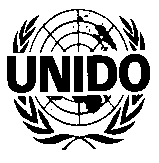 ORGANISATION DES NATIONS UNIES POUR LE DEVELOPPEMENT INDUSTRIEL TERMES DE REFERENCE POUR LE PERSONNEL SOUS CONTRAT DE SERVICE INDIVIDUEL (ISA)SAP ID 210011CONTEXTE ORGANISATIONNEL  L’ONUDI est l’agence spécialisée des Nations Unies chargée de la promotion du développement industriel pour la réduction de la pauvreté, la mondialisation inclusive et le développement durable. La mission de l'Organisation des Nations Unies pour le développement industriel (ONUDI), telle que décrite dans la déclaration de Lima adoptée à la quinzième session de la Conférence générale de l'ONUDI en 2013, est de promouvoir et accélérer le développement industriel inclusif et durable (ISID en anglais) dans ses États membres. La pertinence d'ISID en tant qu'approche intégrée des trois piliers du développement durable est reconnue par le Programme de développement durable à l’horizon 2030 et les objectifs de développement durable (ODD) qui orienteront les efforts des Nations Unies et des pays vers le développement durable dans les quinze prochaines années. Le mandat de l’ONUDI est pleinement reconnu dans l’objectif 9, qui prévoit de « créer des infrastructures résilientes, promouvoir une industrialisation inclusive et durable et favoriser l’innovation ». Cependant, la pertinence d'ISID s'applique plus ou moins à l'ensemble des ODDs. C’est pourquoi les programmes de l’Organisation s’articulent autour de quatre priorités stratégiques : créer une prospérité partagée ; renforcer la compétitivité économique ; protéger l'environnement ; et renforcer les connaissances et les institutions. Chacun de ces domaines d’activité programmatiques comprend un certain nombre de programmes individuels mis en œuvre de manière holistique en vue d’obtenir des résultats et des impacts effectifs grâce aux quatre fonctions clés de l’ONUDI: i) la coopération technique; ii) l'analyse et la recherche, et les conseils en matière de politiques; iii) les fonctions normatives et les normes et activités liées à la qualité; et (iv) les partenariats pour le transfert de connaissances, la création de réseaux et la coopération industrielle. Ces fonctions fondamentales sont réalisées dans les départements et bureaux au Siège, les bureaux et centres régionaux et les bureaux de pays.La Direction de la numérisation, de la technologie et de l'agro-industrie (DTA) coordonne et intègre la quatrième révolution industrielle (4IR) dans ses activités de coopération technique, stratégiques et normatives visant à favoriser le développement inclusif et durable à l'ère des 4IR. La Direction crée des livrables de coopération technique nouveaux et innovants dans les domaines du commerce, de l'investissement, de l'innovation technologique et de l'agro-industrie et de l'agro-industrie. La Direction comprend le Département de la numérisation, de la technologie et de l'innovation (DTI) et le Département de l'agro-industrie (AGR).CONTEXTE DU PROJETL'épidémie mondiale de Covid-19 met à rude épreuve les populations et les économies des pays du monde entier. Bien qu'il ait signalé moins de cas de personnes infectées par le COVID 19 que d’autre pays du continent, le Sénégal serait aussi affecté que les autres pays de la région en raison des effets de contagion économique et financière. Le Programme de Résilience et de Relance des MPME (P2R) fait partie du Projet d’appui à la compétitivité de l’Afrique de l'Ouest - Volet Sénégal (PACAO). Il a été élaboré pour contribuer à la riposte économique et sociale contre la pandémie du Covid 19 apparue en mars 2020.L’objectif général du P2R est de soutenir l'opérationnalisation de l'axe du Programme de résilience économique et social (PRES) dédié aux entreprises et du PSE post-COVID en tenant compte des secteurs prioritaires qui y sont identifiés. L’objectif spécifique est de soutenir la résilience des MPME et de leurs employés à la crise du Covid-19 et d’amorcer une relance post Covid-19 rapide et durable dans les secteurs tels que l’Hébergement et la Restauration, les Transports, la Pêche et la pisciculture, l’industrie pharmaceutique et l’industrie agro-alimentaire énoncés par le gouvernement dans le document stratégique PAP2A (juin 2020) comme les secteurs prioritaires garantissant l’atteinte de l’objectif du gouvernement à savoir la souveraineté économique du Sénégal.Les trois résultats suivants sont attendus du projet :• Résultat 1 (SN3.1.A.1) : La capacité d'au moins 200 MPME locales formellement constituées (dont au moins 30 % d'entreprises dirigées par des femmes et 20 % par des jeunes)  est renforcée en même temps que les emplois sont maintenus et le potentiel de création d’emplois renforcé dans les secteurs de l'agroalimentaire, des soins de santé et autres secteurs identifiés comme prioritaires afin d'améliorer les processus de production et d'adopter des normes et des règlements techniques pour répondre à la demande locale et pour l'exportation vers la sous-région de la CEDEAO• Résultat 2 (SN3.1.A.2) :   La mise à niveau de 5 laboratoires est soutenue pour faire face à la crise sanitaire• Résultat 3 (SN3.1.A.3) : L’innovation technologique est appuyée pour développer les moyens de lutte contre le Covid-19 par l’adoption des procédés et des équipements/matériels nécessaires.ACTIVITÉSSous la supervision du coordinateur national à Dakar et la responsabilité administrative du chef de projet à Vienne, le chauffeur sera responsable des principales tâches explicitées ci-après :Assurer le transport des experts et des visiteurs en cas de besoin;Assurer le dispatching du courrier ;Entretenir la voiture ;Gestion d’un carnet de bord précisant le kilométrage quotidienne, la consommation d’essence ainsi que les informations relatives à la maintenance de la voiture ; QUALIFICATIONS ET EXPERIENCEEducation: Niveau enseignement secondaire minimum.Expérience professionnelle et technique:Avoir un permis de conduire ;Autres exigences : Confidentialité, disponibilité, ponctualitéExpérience d’au moins 5 ans comme chauffeur.Maîtrise de la langue française (écrit et oral)Service militaire accompli serait un atout.Connaissance routière parfaite de Dakar Langues: Maîtrise de la langue française (écrit et oral).Les valeurs fondamentales et les compétences de l’ONUDILes valeurs fondamentalesNOUS VIVONS ET AGISSONS AVEC INTÉGRITÉ: travailler honnêtement, ouvertement et avec impartialité.NOUS FAISONS PREUVE DE PROFESSIONNALISME: travailler dur et d’une manière compétente, engagée et responsable.NOUS RESPECTONS LA DIVERSITÉ: travailler ensemble efficacement, de manière respectueuse et inclusive, indépendamment de nos différences de culture et d’opinion.Les compétences clésNOUS NOUS CONCENTRONS SUR LES PERSONNES: coopérer pour réaliser pleinement notre potentiel – cela est vrai autant pour nos collègues que pour nos clients. L'intelligence émotionnelle et la réceptivité sont des éléments essentiels de notre identité ONUDI.NOUS NOUS CONCENTRONS SUR LES RÉSULTATS ET LES RESPONSABILITÉS: viser à une planification, une organisation et une gestion efficaces et efficientes de notre travail. Nous avons la responsabilité d’atteindre nos résultats et de nous conformer à nos normes de performance. Cette responsabilité ne se limite pas à nos collègues et à nos superviseurs, nous la devons également à ceux que nous servons et qui nous ont confié la tâche de contribuer à construire un monde meilleur, plus sûr et plus sain.NOUS COMMUNIQUONS ET GAGNONS LA CONFIANCE: communiquer efficacement les uns avec les autres et créer un climat de confiance dans lequel nous pouvons exceller à notre travail.NOUS SORTONS DES SENTIERS BATTUS ET NOUS INNOVONS: pour rester pertinents, nous nous améliorons constamment, nous soutenons l'innovation, nous partageons nos connaissances et nos compétences et nous apprenons les uns des autres.Les candidatures doivent être envoyées à office.senegal@unido.org  et seront reçues jusqu’au 28 mai 2021, inclus.Titre et numéro du projetSAP ID: 210011TitreChauffeurMain Duty Station and LocationDakar (Sénégal)Mission(s) Autorisées séparèmentDébut du contrat (EOD)01/09/2021Fin du contrat (COB)30/11/2021 (avec possibilité d’extension)Nombre de jours de travailRégulier